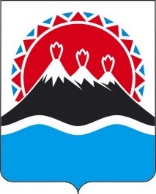 П О С Т А Н О В Л Е Н И ЕПРАВИТЕЛЬСТВАКАМЧАТСКОГО КРАЯПРАВИТЕЛЬСТВО ПОСТАНОВЛЯЕТ:1. Внести в постановление Правительства Камчатского края от 05.07.2021 № 285-П «Об утверждении правил посещения лежбищ морских млекопитающих и наблюдения за морскими млекопитающими на территории Камчатского края» следующие изменения:1) наименование изложить в следующей редакции:«Об утверждении Правил посещения лежбищ морских млекопитающих и наблюдения за морскими млекопитающими на территории Камчатского края»;2) постановляющую часть дополнить пунктом 2 следующего содержания:«2. Контроль за исполнением настоящего постановления осуществляется органами государственной власти Российской Федерации, субъекта Российской Федерации и органами местного самоуправления в рамках их компетенции, установленной федеральными законами в области охраны водных биологических ресурсов.»;3) пункт 2 считать пунктом 3;4) в абзаце втором пункта 1.2 слова «устанавливаются» заменить словами «могут быть установлены»;5) изложить пункт 2.2 в редакции следующего содержания:«2.2. Собственники (арендаторы) площадок, специально оборудованных для наблюдений за морскими млекопитающими, могут устанавливать по согласованию с уполномоченными органами исполнительной власти в области охраны водных биологических ресурсов режим использования указанных площадок.»;6) пункт 2.3. после слов «на территории Камчатского края» дополнить словами «, за исключением деятельности, связанной с ремонтом и обслуживанием КГУП «Камчатский водоканал» КОС «Чавыча» (при условии выполнения требований, предусмотренных статьей 24 Федерального закона от 24.04.1995 № 52-ФЗ «О животном мире»),»;7) часть 1 Перечня основных действующих лежбищ и мест скопления морских млекопитающих на территории Камчатского края приложения к Правилам посещения лежбищ морских млекопитающих и наблюдения за морскими млекопитающими на территории Камчатского края:а) после слова «Лежбища» дополнить словами «и места скопления»;б) дополнить пунктами 15-18 следующего содержания:«15) остров Столбовой;16) остров Кекур Витгенштейна;17) мыс Грозный;18) прибрежная полоса Авачинской губы (в период нахождения сивучей в акватории Авачинской губы с сентября по конец мая):а) залежка на мысе Сероглазка (прибрежная полоса шириной 30,0 м,  прилегающая к КОС «Чавыча», земельный участок с кадастровым номером 41:01:0010110:106);б) залежка в морском порту (прибрежная полоса шириной 10,0 м. земельный участок с кадастровым номером 41:01:0010121:278, ул. Красинцев, д. 1);в) залежка на старых пирсах в бухте Моховая (земельный участок с кадастровым номером 41:01:0010110:136, ул. Читинская, д. 2).».2. Настоящее постановление вступает в силу с 01 сентября 2024 года.[Дата регистрации] № [Номер документа]г. Петропавловск-КамчатскийО внесении изменений в постановление Правительства Камчатского края от 05.07.2021 № 285-П «Об утверждении Правил посещения лежбищ морских млекопитающих и наблюдения за морскими млекопитающими на территории Камчатского края»Председатель Правительства Камчатского края[горизонтальный штамп подписи 1]Е.А. Чекин